16.03.2020r. – poniedziałekZadanie 1. Przeczytaj. Następnie napisz pytanie i odpowiedz na nie: ‘Yes’ lub ‘No’: I can sing and I can dance.I can climb and I can’t swim.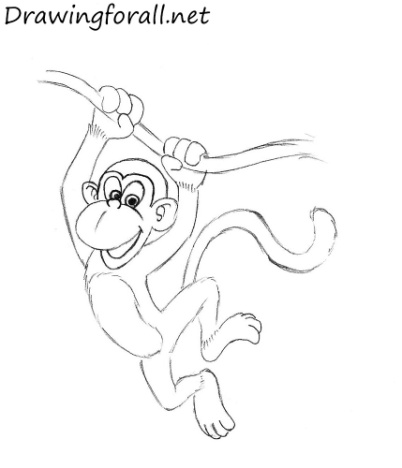 Zadaj pytanie i odpowiedz na nie:……………………………………. dance?	Odpowiedź: …………………………………………………………. sing?		Odpowiedź: …………………………………………………………. swim?		Odpowiedź: …………………………………………………………. climb?		Odpowiedź: ……………………I can swim and I can’t ride a horse.I can’t sing and I can’t fly.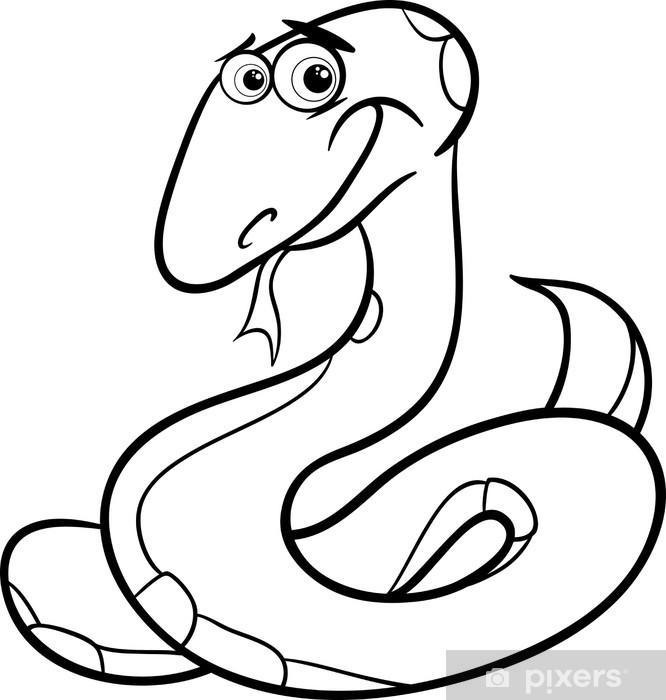 Zadaj pytanie i odpowiedz na nie:……………………………………. swim?		Odpowiedź: …………………………………………………………. ride a horse?	Odpowiedź: …………………………………………………………. sing?		Odpowiedź: …………………………………………………………. fly?		Odpowiedź: ……………………Zadanie 2. Powtórzenie wiadomości z rozdziału 5 – część 1. Piosenka pomagająca utrwalić wyrażenie ‘I can’ oraz ‘I can’t’:https://www.youtube.com/watch?v=_Ir0Mc6QiloZadanie 3. Narysuj nam co takiego umiesz robić (I can), a czego nie umiesz? (I can’t):I can…								I can’t….18.03.2020r. – środaZadanie 1. Słownictwo –część 1.Bread (bred) – chlebGrapes (grejpz) – winogronoFish (fisz) – rybaCheese (Cziz) – serMushrooms (maszrumz) – grzybyStrawberries (stroberiz) – truskawkiWymowa:Bread: https://dictionary.cambridge.org/pl/pronunciation/english/breadGrapes: https://dictionary.cambridge.org/pl/dictionary/english/grape?q=grapesFish: https://dictionary.cambridge.org/pl/dictionary/english/fishCheese: https://dictionary.cambridge.org/pl/dictionary/english/cheeseMushrooms: https://dictionary.cambridge.org/pl/dictionary/english/mushroom?q=mushroomsStrawberries: https://dictionary.cambridge.org/pl/dictionary/english/strawberry?q=strawberriesZadanie 2. I like … (aj lajk) – lubię …….I don’t like …. (aj dont lajk) – nie lubię…….Uzupełnij poniższe zdania – w przypadku ‘+’ lubimy coś, natomiast w przypadku ‘-‘ nie lubimy danej rzeczy:………………………………………………. bread. 			+………………………………………………. grapes. 		-………………………………………………. cheese			+………………………………………………. fish. 			+………………………………………………. mushrooms. 		-………………………………………………. strawberries. 		+23.03.2020r. – PoniedziałekZadanie 1. Słownictwo – część 2:Cake (kejk) – tortChocolate (czoklyt) – czekoladaIce cream (ajs krim) – lodyPizza (pica) – pizzaWymowa:Cake : https://dictionary.cambridge.org/pl/dictionary/english/cakeChocolate : https://dictionary.cambridge.org/pl/dictionary/english/chocolateIce cream : https://dictionary.cambridge.org/pl/dictionary/english/ice-creamPizza : https://dictionary.cambridge.org/pl/dictionary/english/pizzaZadanie 2. Znajdź nazwy produktów spożywczych i zakreśl. Następnie napisz:Uwaga, W tabelce znajdują się też inne produkty niż te, które poznaliśmy dzisiaj, ale nie martw się – na pewno już je znasz! Powodzenia!Teraz wypisz tyle wyrazów, ile udało Ci się znaleźć:………………………………………………………………………………………………………………………………………………………………………………………………………………………………………………………………………………………………………………………………………………………………………………………………………………………………………………………………………………………………………………………………………………………………………………………………………………………………………………………………………………………………………………………………………………………………………………………………………………………………………………………………………………………………………………………………………………………………………………………………………………………………………………………………………………………………………………………………………………………………………………………………………………………………………………………………………………………………………………………………………………………………………………………………………………………………………………………………………………………………………………………………………………………………………………………………………………………………………………………………………………………………………………………………………………………………………………………………………………………………………………………………………………………………………………………………………………………………………………………………………………………………………………………………………………………………………………………………………………………………………………………………………………………………………………………………………………………………………………………………………………………………………………………………………………………………………………………………………………………………………………………………………………………………………………………………………………………………………………………………………………………………………………………………………………………………………………………………………………………………………………………………………………………………………………………………………………………………………………………………………………………………………………………………………………………………………………………………………………………………………………………………………………………………………………………………………………………………………………………………………………………………………………………………………………………………………………………………………………………………………………………………………………………………………………………………………………………………………………………………………………………………………………………………………………………………………………………………………………………………………………………………………………………………………………………………………………………………………………………………………………………………………………………………………………………………………………………………………………………………………………………………………………………………………………………………………………………………………………………………………………………………………………………………………………………………………………………………………………………………………………………………………………………………………………………………………………………………………………………………………………………………………………………………………………………………………………………………………………………………………………………………………………………………………………25.03.2020r. – środaZadanie 1. He likes…/ She likes…. Wyrażenia:He likes …. (hi lajks) – on lubi …………She likes ….. (szi lajks) – ona lubi ……….Uzupełnij zdanie o tym, co on i ona lubią:Przykład:She likes strawberries.…………………………………… chocolate. 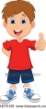 …………………………………… ice cream. 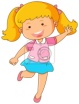 ………………………………….. cake. …………………………………. chicken. …………………………………. bread. …………………………………. fish. …………………………………. cheese. Zadanie 2. Narysuj, pokoloruj i napisz, co takiego lubisz, a czego nie lubisz:I like…								I don’t like…SULGIOPYRCSVIOPRWDFGHXSXSTRAWBERRIESCXCPVNMXVNHMHACEFZDZDCJUETVSLCVCRAPSEUBFOFSDGKOHSJDAPFISHEFRENPIZZAGFFMOSCHOCOLATEVOXCDGVNDHMFNMCICECREAMVNS